СОДЕРЖАНИЕПояснительная записка	3Актуальность программы	4Концептуальная основа программы	5Цели и задачи реализации программы	6Принципы и подходы к   формированию программы 	7Характеристика  особенностей развития детей дошкольного возраста	9Планируемые результаты освоения образовательной программы	9Содержание Программы первого года обучения	11Учебно-тематический план первого года обучения	13Содержание тем первого года обучения 	15Содержание Программы второго года обучения	17Учебно-тематический план второго года обучения	18Содержание тем второго года обучения	21Методическое обеспечение	23Предметно – развивающая среда и материально - техническое обеспечение Программы	24Кадровое обеспечение	26Пояснительная записка«…Это правда! Ну чего же тут скрывать?Дети любят очень рисовать! На бумаге, на асфальте, на стене и в трамвае на окне…»Э. УспенскийДошкольное детство – период первоначального раскрытия личности, становление основ индивидуальности (Л.И. Божович, Л.С. Выготский и др.).Дошкольный возраст – время интенсивного освоения ребёнком разнообразных способов деятельности с самыми разными предметами, материалами, инструментами. В эти годы продолжается процесс формирования гармоничного, умственного, нравственного и физического развития ребенка, его личности. Формирование творческой личности – одна из наиболее важных задач педагогической теории и практики на современном этапе. Наиболее эффективное средство для этого – изобразительная деятельность ребенка. Изобразительная деятельность – мудрое и деликатное средство воспитания маленькой личности. В обмен на желание ребёнка начать творить свой «новый мир» она незамедлительно предоставит ему для исполнения задуманного широчайшую возможность выбора инструментов, материалов, техник и приёмов.Программа дополнительного образования АРТ-студии «Фантазия» по использованию нетрадиционных техник рисования соответствует возможностям детей дошкольного возраста, ориентирована на детей в возрасте от 3 до 5 лет и имеет художественно-эстетическую направленность.Программа разработана в соответствии с Федерального государственного образовательного стандарта дошкольного образования (Приказ № 1155 от 17 октября 2013 года), в соответствии с: «Законом об образовании РФ» (от 29.12.2012 № 273-ФЗ ред. от 23.07.2013);«Санитарно-эпидемиологическими требованиями к устройству, содержанию и организации режима работы дошкольных организациях (Постановление  от 22 июля 2010 г. N 91  «Об утверждении  СанПиН 2.4.1.3049-13»);Постановлением Правительства РФ от 15.08.2013 N 706
"Об утверждении Правил оказания платных образовательных услуг";Уставом МАДОУ «Детский сад №81 «Конек - Горбунок» от 02.11.2015г.Частью любого творческого процесса является умение видеть мир образно, нестандартно. Развитие умения видеть необычное в обычном, воспринимать мир глазами художника происходит в дошкольном возрасте и потому очень важно не упустить возможность и расширить способности детей. Творческое воображение особенно интенсивно развивается в дошкольном возрасте, и если в этот период воображение специально не развивать, в последующем наступает быстрое снижение активности этой функции, тем самым обедняем личность ребенка. Актуальность программы дополнительного образования АРТ-студии по использованию нетрадиционных техник рисования «Фантазия»Программа  АРТ-студия «Фантазия»  носит инновационный характер, так как приобщает детей к искусству посредством различных техник нетрадиционного рисования  и дает немалый толчок детскому воображению и фантазированию.Новизна и оригинальность программы заключается в целенаправленной деятельности по обучению основным навыкам художественно-творческой деятельности, необходимой для дальнейшего развития детского творчества, становлению таких мыслительных операций как анализ, синтез, сравнение, уподобление, обобщение, которые делают возможными усложнения всех видов деятельности (игровой, художественной, познавательной, учебной).Актуальность программы «Фантазия» заключается в том,  что в процессе ее реализации раскрываются и развиваются индивидуальные художественные способности, которые в той или иной мере свойственны всем детям.   Дети дошкольного возраста еще и не подозревают, на что они способны. Вот почему необходимо максимально  использовать их тягу к открытиям для развития творческих способностей в изобразительной деятельности, эмоциональность, непосредственность, умение удивляться всему новому и неожиданному. Рисование, пожалуй, самое любимое и доступное занятие у детей – поводил кисточкой по листу бумаги – уже рисунок; оно выразительно – можно передать свои восторги, желания, мечты, предчувствия, страхи; познавательно – помогает узнать, разглядеть, понять, уточнить, показать свои знания и продуктивно – рисуешь и обязательно что-то получается. К тому же изображение можно подарить родителям, другу или повесить на стену и любоваться.Чем больше ребенок знает вариантов получения изображения нетрадиционной техники рисования, тем больше у него возможностей передать  свои идеи, а их может быть столько, насколько развиты у ребенка память, мышление, фантазия и воображение. В  способах изображения (достаточно простых по технологии) нет жёсткой заданности и строгого контроля. Зато есть творческая свобода и подлинная радость. Результат обычно очень эффектный и почти не зависит от умелости и способностей. Необычные техники напоминают игру, в которой раскрываются огромные потенциальные возможности детей. Даже самая традиционная техника может превратиться в оригинальную технику, если применяется на основе нетрадиционных материалов. Можно изобретать свои способы и техники из того, что под рукой. А можно освоить новые материалы.В основе данного подхода – естественное и непринуждённое приобщение детей к миру прекрасного, развитие активного интереса к изобразительному искусству. Разнообразие способов рисования, необычные методики изобразительной деятельности рождают у детей оригинальные идеи, развивают фантазию, воображение. Методика работы с детьми строится таким образом, чтобы средствами искусства и детской художественной деятельности формировать у ребят такие качества: самостоятельность, инициативность, творческая активность, позволяющие самореализовываться в различных видах и формах художественно творческой деятельности; снижать закомплексованность, скованность. Развитие творческих способностей не может быть одинаковым у всех детей в силу их индивидуальных особенностей. Но каждый ребёнок способен творить ярко и талантливо, только нужно создать благоприятную среду, основанную на доверии и понимании.Еще Аристотель подчеркивал, что занятия по рисованию способствуют разностороннему развитию личности ребенка. Об этом писали выдающиеся педагоги прошлого: Я.А. Коменский, И.Г. Песталоцци, Ф. Фребель, многие русские преподаватели, педагоги, психологи. Работы специалистов свидетельствуют, что художественно-творческая деятельность отвлекает детей от грустных событий, снимает нервное напряжение, страх, обеспечивает положительное эмоциональное состояние (недаром такую популярность получила арт - терапия). Концептуальная основа программыКонцептуальной основой данной программы является развитие художественно-творческих способностей детей в неразрывном единстве с воспитанием духовно-нравственных качеств путем целенаправленного и организованного образовательного процесса.Главное, развивая у детей творческие способности изобразительной деятельности самим верить, что художественное творчество не знает ограничений ни в материале, ни в инструментах, ни в технике. Нетрадиционная  техника рисования помогает увлечь детей, поддерживать их интерес, именно в этом заключается педагогическая целесообразность программы «Фантазия».Цель и задачи программыЦелью программы является развитие творческих способностей детей с помощью нетрадиционных техник рисования. Воспитание успешного и свободного человека.Для достижения этой цели служат следующие задачи:1. Обучающие:учить различать и называть способы нетрадиционного рисования, применять их на практике;учить приемам  работы кистью,  мелками, пластилином, нетрадиционным художественным материалом (мятая бумага, пробка, тычок, трубочка для коктейля, ластик, нитки и т.д.);учить различать цвета спектра  и их оттенки, основные геометрические фигуры.2. Развивающие:развивать мелкую моторику рук;развивать способность смотреть на мир и видеть его  глазами художников,  замечать и творить красоту; развивать творчество и фантазию, наблюдательность,  воображение, ассоциативное мышление и любознательность.3. Воспитательные:воспитывать любовь и уважение к изобразительному искусству;воспитывать художественный вкус и чувство гармонии;воспитывать навыки самостоятельности.Отличительные особенности.МАДОУ «Детский сад № 81 «Конек – Горбунок»  работает по образовательной программе дошкольного образования МАДОУ №81 «Центр развития ребёнка – Детский сад «Конёк-Горбунок», разработанной и реализуемой в дошкольном учреждении, на основе  примерной общеобразовательной программы дошкольного образования «От рождения до школы» под редакцией Н. Е. Вераксы, Т. С. Комаровой, М. А. Васильевой, где отсутствует обучение детей нетрадиционной технике рисования. В ходе  реализации программы «Фантазия» дети знакомятся со следующими техниками рисования:«пальчиковая живопись» (краска наносится пальцем, ладошкой);монотипия;рисование свечой;рисование по мокрой бумаге;рисование путем разбрызгивание краски;оттиски штампов различных видов;граттаж;кляксография (выдувание трубочкой, рисование от пятна);рисование жесткой кистью (тычок).Особенности организации образовательного процессаПродолжительность образовательного процесса по Программе  дополнительного образования АРТ-студии «Фантазия» по использованию нетрадиционных техник рисования (далее Программа) составляет 2 года. Программа рассчитана на детей 3-5 лет. Занятия проходят один раз в неделю.  Для одной группы детей в год – 28 занятий.Продолжительность занятий:1. Дети 3-4 года - 15 мин.2. Дети 4-5 лет  - 20 мин.Наполняемость групп до 6 человек. Обучение реализуется в форме продуктивного занятия.  Роль педагога в обеспечении эмоционального благополучия детейОбеспечение эмоционального благополучия ребенка достигается за счет уважения к его индивидуальности, чуткости к его эмоциональному состоянию, поддержки его чувства собственного достоинства. Педагог создает атмосферу принятия, в которой каждый ребенок чувствует, что его ценят и принимают таким, какой он есть, могут выслушать его и понять.Для обеспечения в группе эмоционального благополучия педагог:общается с детьми доброжелательно, без обвинений и угроз;внимательно выслушивает детей, показывает, что понимает их чувства, помогает делиться своими переживаниями и мыслями;помогает детям обнаружить конструктивные варианты поведения.На занятиях педагог поощряет малейшие успехи детей, оказывает максимальную помощь в преодолении индивидуальных затруднений, терпеливо относится к детям. Не допускает отрицательной оценки неудачных ошибочных движений детей, резкого повышенного тона, стремиться к созданию на занятиях праздничной атмосферы, умеет увлечь. Принципы и подходы к формированию ПрограммыОбщие педагогические принципы обученияПринцип воспитывающего обучения подразумевает воспитание таких качеств, как организованность, дисциплинированность, четкость, аккуратность. В процессе обучения дети осваивают большой объем разнообразных знаний и умений — знакомятся с новыми техниками, формами работы. Принцип наглядности помогает обучающимся увидеть образ работы. Известно, что зрительное восприятие и память воспитываются и закрепляются именно при помощи наглядности. Дошкольник  впитывает, как губка, все впечатления от действий педагога: он запоминает, как выглядит и что делает педагог, каковы его внешний вид, как он показывает технику изготовления поделки, что и как говорит. Принцип наглядности применяется,  используя кино - и фотоматериалы, схемы, ИКТ.             Принцип вариативности. Свободная, самостоятельная, творческая успешная  саморазвивающаяся личность рождается только в ситуации выбора, в ситуации, где нет жестко определенного единственно верного ответа на поставленный вопрос, а есть варианты, каждый из которых имеет свои возможности и ограничения. Способность выбирать из разных вариантов оптимальный, лучший для конкретной ситуации – сегодня это основа успешной самореализации в условиях динамично меняющегося мира. Способность выбирать -  это и способность быть ответственным за результаты своего выбора. Важно помочь ребенку ощутить в себе ресурсы, делающие любой выбор возможным: уверенность в себе, гибкость мышления и поведения, рефлексия.              Принцип систематичности также основан на выполнении таких известных правил, как переход от простого к сложному, от легкого к трудному, от известного к неизвестному. Доступности и индивидуализации. Планируя занятия, педагог учитывает индивидуальные особенности каждого ребёнка, его интересы и возможности.Гуманизации. Все занятия строятся на основе комфортности, доверительного общения с взрослым и сверстниками.Принцип взаимосвязи продуктивной деятельности с другими видами детской активности. Принцип организации тематического пространства. В работе используются методы и приемы:словесные методы (беседа, рассказ, опрос, объяснение техники выполнения);метод наблюдений лежит в основе всей системы обучения дизайну. От того, насколько у детей будет развито умение наблюдать окружающее, выделять общее и индивидуальное, зависит успех развития их творческих способностей. Необходимо научить ребенка специальным приемам изображения, способам пользования различными материалами. Только в процессе систематического обучения на занятиях полностью формируются способности детей; метод показа примерного  образца педагога;игровой метод;практический метод (выполнение заданий, закрепление)Характеристика особенностей развития детей дошкольного возраста и индивидуализация образовательного процессаПрограмма основывается на знании особенностей развития, то есть на понимании того, что все дети проходят определенные стадии развития, но при этом каждый ребенок уникален и индивидуален. Педагог учитывает особенности детей дошкольного возраста и с вниманием относятся к их индивидуальным способностям, что способствует обеспечению эмоционального благополучия каждого воспитанника. Возрастная характеристика детей 3-4 летВ этом возрасте у детей только появляется интерес к процессу рисования, они продолжают знакомится с карандашами и красками, учатся приёмам проведения прямых, округлых и замкнутых линий. Внимание детей ещё не устойчиво, рассказ взрослого должен совпадать по времени с моментом восприятия. При восприятии ребёнком предмета главным для него является форма. Возрастная характеристика детей 4-5 лет Развивается изобразительная деятельность детей.  Начинает формироваться умение изображать округлые и многоугольные формы, развивается координация движений и способность в нужный момент изменить направление движения руки, создавая угол или замыкая линию. Рисует ребёнок предмет последовательно, часть за частью. Работы могут быть самыми разными по содержанию. Рисунки начинают приобретать сюжетный характер.Планируемые результаты освоения программы дополнительного образованияВ результате окончания обучения ребенок приобретает: навыки работы кистью,  мелками, пластилином, нетрадиционным художественным материалом (мятая бумага, пробка, тычок, трубочка для коктейля, ластик, нитки);навыки различать, называть и применять на практике нетрадиционные способы рисования; умение смотреть на мир и видеть его  глазами художников,  замечать и творить красоту;умение наблюдать,  воображать,       ассоциативное мышление и любознательность, анализировать и передавать красоту мира на листок бумаги;самостоятельность, терпение, усидчивость, умение доводить работу до полного завершения.Способы и методы контроля Для успешной реализации программных задач предусматривается взаимодействие с родителями и педагогами. Проводятся следующие формы работы: беседы, консультации, мастер - классы, семинар-практикум, анкетирование, выставки и др. Разнообразие используемых форм работы формирует у взрослых  определенные представления и практические умения в продуктивной деятельности и в оказании помощи детям  в освоении нетрадиционных изобразительных средств.Полученные и усвоенные навыки обучающихся контролируются как на каждом занятии, так и на итоговых, контрольных занятиях в начале, в середине и в конце года. Наряду с контролем знаний, умений, навыков, предусмотренных программой, осуществляется участие в художественных конкурсах, тематических выставках.Диагностика развития художественно – эстетических качеств.Диагностика уровня развития художественно-эстетических способностей обучающегосяФИ____________________________________________________________________Руководитель ___________________________________________________________Таблица 1Таблица 2Содержание Программы для детей 3-4 лет.Программа включает в себя следующие разделы:Раздел 1. «Введение» предусматривает приобщение детей к миру рисования нетрадиционными техниками, расширить знания о искусстве рисования и его видах.Раздел 2. «Рисование пальчиками» знакомство детей с элементарными видами нетрадиционного рисования.Раздел 3. «Рисование ладошкой» предусматривает знакомство детей с элементарными видами нетрадиционного рисования, развивает фантазию и воображение. Раздел 4. «Рисование по мокрому листу» включает в себя знакомство детей с новой техникой рисования, учит изображать несложные силуэты и композиции в новой технике, а также выполнять коллективную работу.Раздел 5. «Акварель и восковые мелки» предусматривает знакомство детей с новой техникой, со свойствами воска и акварели. Учит выполнять работу в новой технике.Раздел 6. «Кляксография» включает в себя, знакомство с новой техникой, видами её выполнения. Развивает фантазию и воображение. Воспитывать самостоятельность.Раздел 7. «Ниткография» знакомит детей с новой техникой и видами её выполнения.Раздел 8. «Набрызг» знакомит детей с новой техникой и видами её выполнения. Учит пользоваться различными материалами для выполнения работы. Воспитывает аккуратность при работе с красками.Раздел 9. «Монотипия» предусматривает знакомство с техникой, развивает художественный вкус.Раздел 10. «Гратаж» включает в себя: знакомство с новой техникой. Учит выполнять работу в несколько этапов. Развивать творческое воображение и художественный вкус. Воспитывать желание доводить работу до завершения.Программный материал изменяется за счет усложнения содержания учебных разделов.  В тоже время при сложностях освоения  некоторыми учащимся образовательной программы, но желании у них продолжать обучение, педагог осуществляет дифференцированный подход, регулирует учебную нагрузку. Методические требования к  проведению занятийТворческое развитие проявляется только там, где ребенок может проявить самостоятельность, активность, инициативу. Но, прежде всего, на первом этапе должны быть хорошо сформированы технические изобразительные навыки: способы создания изображений, способы использования материалов аккуратность в создании поделок.  Это предоставит ребенку свободу в отражении доступными для него художественными средствами своего видения мира. Все его внимание будет концентрироваться не на технике выполнения, а на создании выразительного образа. Задания для каждого занятия подбираются с учетом подготовленности группы, соблюдая принцип посильности, который поддерживает интерес детей к творчеству.Переход от простых форм к более сложным медленный и постепенный. В процессе обучения нетрадиционным техникам рисования дети знакомятся с особенностями, свойствами и возможностями различных художественных материалов и технологиями.На занятиях используется синтез разных видов искусств: рассматривание иллюстраций, презентация, показ, музыка. Образовательный процесс построен таким образом, что дети самостоятельно могут выбирать разные художественные материалы и инструменты. Педагог только рекомендует как удобнее, целесообразнее передать тот или иной образ. Разнообразие техник рисования, у ребёнка рождаются новые идеи придумать что-то новое, оригинальное, развивается фантазия и воображение. А так же позволяют ребенку почувствовать уверенность в себе, в своих силах, что способствует повышению самооценки. Во время продуктивной деятельности дети свободно могут общаться с педагогом и друг с другом по поводу работы.Учебно-тематический план для детей 3-4 годаТаблица 3Таблица 4Содержание тем1. Введение  (1 час)Задачи: • Познакомить с содержанием курса обучения по предмету;• Познакомить с правилами безопасности на занятиях.2. «Рисование пальчиками» (1 час)Задачи: Познакомить детей с элементарными видами нетрадиционного рисования;Воспитывать художественный вкус.3. «Рисование ладошками» (2  часа)Задачи:Учить соединять техники рисования ладошками и пальчиками в одной работе;Развивать фантазию.4. «Рисование по мокрому листу» (4 часа)Задачи: Учить детей рисовать по мокрому листу;Развивать мелкую моторику и художественный вкус;Воспитывать аккуратность.5. «Акварель и восковые мелки» (4 часа) Задачи: Учить рисовать восковыми мелками и акварелью. Продолжать учить выполнять коллективную работу;Развивать моторику рук, фантазию и художественный вкус;Воспитывать самостоятельность в выборе цвета.6.  «Кляксография»  (4 часа)Задачи:Учить детей рисовать техникой «Кляксография»;Развивать воображение, фантазию, воображение;Воспитывать самостоятельность.7. «Ниткография» (4 часа)Задачи: Учить детей выполнять рисунок в технике «Ниткография». Продолжать учить детей соединять техники рисования  в одной работе; Развивать фантазию, воображение, творческое мышление.8. «Набрызг» (2 часа)Задачи:Учить работать с дополнительными материалами для создания работы;Развивать моторику; Воспитывать аккуратность.9. «Монотипия» (2 часа)Задачи:Учить рисовать в технике «Монотипия»;Развивать художественный вкус;Воспитывать аккуратность в работе с красками. 10. «Гратаж» (4 часа)Задачи:Учить подготавливать основу для основной работы; Развивать фантазию, воображение, художественный вкус; Воспитывать аккуратность в работе с красками. Содержание Программы для детей 4-5 лет.Программа включает в себя следующие разделы:Раздел 1. «Введение» предусматривает приобщение детей к миру рисования нетрадиционными техниками, расширить знания о искусстве рисования и его видах.Раздел 2. «Рисование манкой» знакомство детей с техникой рисования с помощью манки.Раздел 3. «Теснение» предусматривает знакомство детей с элементарными видами нетрадиционного рисования, развивает фантазию и воображение. Раздел 4. «Пластилинография» включает в себя знакомство детей с новой техникой рисования, учит изображать несложные силуэты и композиции в новой технике.Раздел 5. «Скатывание бумаги» предусматривает знакомство детей с новой техникой, со свойствами различной бумаги. Учит выполнять работу в новой технике.Раздел 6. «Оттиск мятой бумагой» включает в себя, знакомство с новой техникой. Развивает фантазию и воображение. Раздел 7. «Рисование зубной щёткой» знакомит детей с новой техникой и видами её выполнения.Раздел 8. «Рисование клеем» знакомит детей с новой техникой и видами её выполнения. Учит пользоваться дополнительными материалами для выполнения работы. Воспитывает аккуратность.Раздел 9. «Оттиск печатками из природного материала» предусматривает знакомство с техникой. Развивает художественный вкус.Раздел 10. «Кракле из яичной скорлупы» включает в себя: знакомство с новой техникой. Учит выполнять работу в несколько этапов, развивать творческое воображение и художественный вкус. Воспитывать желание доводить работу до завершения.Программный материал изменяется за счет усложнения содержания учебных разделов.  В тоже время при сложностях освоения  некоторыми учащимся образовательной программы, но желании у них продолжать обучение, педагог осуществляет дифференцированный подход, регулирует учебную нагрузку. Учебно-тематический план для детей 4-5 летТаблица 5Таблица 6Содержание тем1. Введение  (1 час)Задачи: • Познакомить с содержанием курса обучения по предмету;• Познакомить с правилами безопасности на занятиях.2. «Рисование манкой» (3 часа)Задачи: Учить рисовать несложные узоры с помощью манки;Развивать мелкую моторику;Воспитывать аккуратность, художественный вкус.3. «Теснение» (3  часа)Учить детей выполнять работу в два подхода (рисунок для основной работы и основная работа);Развивать воображение, фантазию.4. «Пластилинография» (3 часа)Задачи: Учить выполнять работу в технике  «Пластилинография»;Развивать мелкую моторику, художественный вкус; Воспитывать аккуратность.5. «Скатывание бумаги» (2 часа) Задачи: Учить выполнять работу с помощью скатанной бумаги в шарики;Развивать мелкую моторику;Воспитывать усидчивость и аккуратность.6.  «Оттиск мятой бумагой» (2 часа)Задачи: Учить детей рисовать мятой бумагой;Развивать воображение.7. «Рисование зубной щёткой»  (3 часа)Задачи:Учить детей рисовать зубной щёткой;Развивать воображение,  фантазию;Воспитывать самостоятельность. 8. «Рисование клеем » (2 часа)Задачи:Учить детей выполнять рисунок с помощью клея ПВА;Развивать фантазию;Воспитывать аккуратность.9. «Оттиск печатками из природного материала» (3 часа)Задачи:Учить работать с дополнительными материалами для создания работы. Вызвать желание выполнить рисунок в технике «Оттиск печатками из природного материала».Развивать воображение, фантазию;Воспитывать аккуратность.10. «Кракле из яичной скорлупы» (6 часов)Задачи:Продолжать учить работать дополнительными материалами. Развивать мелкую моторику, художественный вкус, воображение;Воспитывать аккуратность.Методическое обеспечение ПрограммыОрганизационные формы работы детей:- коллективная – совместное изготовление и подготовка выставочных работ;- индивидуальная – работа с каждым обучающимся.В процессе занятий приобретаются знания через сообщение информации и передачу личного опыта; - формируются умения и навыки через выполнение практических заданий - творческая деятельность (показ работ на выставках,).Педагог выступает в роли куратора или консультанта: сам является источником информации, поддерживает и поощряет обучающихся, координирует весь процесс, поддерживает непрерывную обратную связь.Техники декоративно-прикладного искусства, используемые педагогом:-рисование пальчиками;-рисование ладошкой;-рисование по мокрому листу;-акварель и восковые мелки;-кляксография;-ниткография;-набрызг;-монотипия;-гратаж;-рисование манкой;-теснение;-пластилинография;-скатывание бумаги;-оттиск мятой бумагой;-рисование клеем;-оттиск печатками из природного материала;-кракле из яичной скорлупы.Список литературы:1.Цвитария Т.А. Нетрадиционные техники рисования. Интегрированные занятия в ДОУ.  М.: ТЦ Сфера, 2011. 2.Лыкова И.А. Изобразительное творчество в детском саду. Путешествия в       тапочках, валенках, ластах, босиком, на ковре - самолете и в машине времени. Занятия в ИЗОстудии. – М.: Издательский дом «Карапуз», 2008.3.Лыкова И.А.  Программа художественного воспитания, обучения и развития детей 2 – 7 лет «Цветные ладошки». – М.: «Карапуз-дидактика», 2007.4.Конощук С.И. Фантазии круглый год: Пособие для пед. коллективов детских садов, студентов, родителей.- М: Обруч, СПб.: Образовательные проекты, 2011. 5.Яковлева Т.Н. Пластилиновая живопись. Методическое пособие. – М.: ТЦ Сфера, 2010.6. Кихтева Е.Ю. Рисуют малыши: Игровые занятия с детьми 1-3 лет. – М.: Мозаика-Синтез, 2008. 7.Тихомирова О.Ю., Лебедева Г.А. Пластилиновая картина: Для работы с детьми дошкольного и младшего школьного возраста.- М.: Мозаика-синтез, 2011.8.Колдина Д.Н. Рисование с детьми 3-4 лет. Конспекты занятий. – М.: Мозаика-Синтез, 2008.Интернет ресурсы:http://konkursidei.ru/konkursy_dlya_pedagogov/ центр педагогического мастерства «Новые идеи»;https://www.adme.ru/tvorchestvo-dizajn/https://www.o-detstve.ru/forteachers/kindergarten/methodology/19003.htmlhttp://www.leon4ik.com/load/0-3 - Все для детского садаhttp://stranamasterov.ru/technics - Страна Мастеровhttp://snegurka.khv.ru/cgifts/cap#   -Поделки с детьмиПредметно – развивающая среда и материально-техническое обеспечение ПрограммыОрганизованная предметно – развивающая среды помещения дошкольной организации для проведения занятий в полном объеме стимулирует художественно-эстетическую активность детей, присущее им желание творить, познавать, побуждать к созданию нового. Ко всему оборудованию и инструментам предъявляются педагогические, эстетические и гигиенические требования. Температура воздуха в помещении составляет 18-200 С.  Площадь помещения 24,68 кв.м.Подбор оборудования и материалов определяется программными задачами. Размеры и масса инвентаря соответствует возрастным особенностям дошкольников; его количество определяется из расчёта активного участия всех детей в процессе занятий.Помещение для занятий оборудовано десятью местами для обучающихся, постоянно сменяющейся выставкой работ «Наши достижения».  Помещение оснащено необходимым оборудованием и материалами:Таблица 6Особенностью Программы является положительный эмоциональный фон, который обеспечивается благодаря тщательному подбору музыкального репертуара, умелым планированием занятия, доброжелательным отношением педагога к достижениям каждого ребенка. Немаловажную роль в реализации данной Программы имеет наличие технических средств обучения:Таблица 4Кадровое обеспечение реализации ПрограммыЗанятия по дополнительному образованию воспитанников осуществляет педагогический работник — физическое лицо, которое состоит в трудовых, служебных отношениях с организацией, осуществляющей образовательную деятельность, и выполняет обязанности по обучению, воспитанию обучающихся и (или) организации образовательной деятельности (Федеральный закон от 29.12.2012 г. № 273-ФЗ «Об образовании в Российской Федерации», ст. 2, п. 21.).Воспитатель имеет: высшее профессиональное образование в дошкольная педагогика, стаж работы на 01.09.2017 г. – 11 лет, соответствует квалификационным характеристикам, которые установлены в Едином квалификационном справочнике должностей руководителей, специалистов и служащих (раздел «Квалификационные характеристики должностей работников образования»), утвержденном приказом Министерства здравоохранения и социального развития Российской Федерации от 26 августа 2010 г., № 761н (зарегистрирован Министерством юстиции Российской Федерации 6 октября 2010 г., регистрационный № 18638), с изменениями, внесенными приказом Министерства образования и науки Российской Федерации «Об утверждении федерального государственного образовательного стандарта дошкольного образования» от 17 октября 2013 г., № 1155 (зарегистрирован Министерством юстиции Российской Федерации 14 ноября 2013 г., регистрационный № 30384).Педагогический работник: систематически повышает свой профессиональный уровень.Непрерывность профессионального развития педагога обеспечивается в процессе освоения им дополнительных профессиональных образовательных программ в установленном объеме, не реже чем каждые 3 года в образовательных учреждениях, имеющих лицензию на право ведения данного вида образовательной деятельности.У педагога сформированы профессиональные компетенции, необходимые для успешной реализации дополнительной образовательной программы.Педагог умеет обеспечивать развитие личности, мотивации и способностей детей в различных видах деятельности в их тесной взаимосвязи.МУНИЦИПАЛЬНОЕ АВТОНОМНОЕ ОБРАЗОВАТЕЛЬНОЕ УЧРЕЖДЕНИЕ № 81 «Центр развития ребенка – Детский сад «Конек – Горбунок»СОГЛАСОВАНАна заседании Родительского СоветаМАДОУ № 81«Центр развития ребенка – Детский сад«Конек – Горбунок»Протокол №_______от «____» ____________20____г.Программа дополнительного образования «Фантазия»Возраст воспитанников: 3-5 летСрок обучения - 2 годаСоставитель: воспитатель МАДОУ № 81 «Центр развития ребенка – Детский сад «Конек – Горбунок»Вахета Н.В.г. Норильск, р-н Талнах2017ЭмоциональнаяотзывчивостьСвободатворческогомышленияРазвитиехудожественноговосприятияРазвитие личностных качествНаличие элентарных навыковВладение техникой3-4годаЭмоциональнаяотзывчивостьСвободатворческогомышленияРазвитиехудожественногокругозораРазвитие личностных качествНаличие художественно-изобразительных навыковВладение техникой4-5летМесяц Тема ЦельОктябрь Презентация«Что такоеНетрадиционные техники рисования?»Приобщить детей к миру ИЗО. Расширить знания о ИЗО и его видах.Октябрь «Рисование пальчиками»«Вкусные ягодки»Познакомить детей с элементарными видами нетрадиционного рисования.Октябрь «Рисование ладошками»«Разноцветные рыбки»Продолжать знакомить детей с элементарными видами рисования.Октябрь «Подводное царство»(Соединение техник рисования)Учить детей соединять техники рисования ладошками и пальчиками в одной работе.Ноябрь Презентация«Чудеса природы»Познакомить детей с техникой «Рисование по мокрому листу»Ноябрь «Рисование по мокрому листу»«Цветы в вазе»Учить детей рисовать по мокрому листу.Ноябрь «Рисование по мокрому листу»«Осенние листочки»»Продолжать учить детей рисовать по мокрому листу.Ноябрь «Рисование по мокрому листу»«Вот и осень пришла»(Коллективная работа)Продолжение работы. Развивать мелкую моторику и художественный вкус. Воспитывать аккуратностьДекабрь Презентация«Акварель и восковые мелки»Познакомить детей с нетрадиционной техникой рисования «Акварель и восковые мелки».Декабрь «Акварель и восковые мелки»«Загадочные снежинки»Учить рисовать восковыми мелками и акварелью. Развивать моторику рук и художественный вкус.Декабрь «Акварель и восковые мелки»«Ёлочная игрушка»Продолжать учить рисовать в технике «Акварель и восковые мелки». Развивать фантазию и художественный вкус. Воспитывать самостоятельность в выборе цвета.Декабрь «Новогодняя ёлка»(Коллективная работа)Учить детей выполнять совместную коллективную работу.Январь Презентация«Кляксография»Познакомить детей с техникой «Кляксография» и её видами.Январь «Кляксография» (обычная)«Такие разные фигуры»Учить детей рисовать техникой «Кляксография» (обычная). Развивать воображение, фантазию.Январь «Кляксография»(с трубочкой)«На что это похоже?»Учить детей рисовать техникой «Кляксография» (с трубочкой). Развивать воображение,  фантазию.Январь «Кляксография»«Деревья зимой»Учить выполнять работу по своему замыслу.Воспитывать самостоятельность.Февраль Презентация«Ниткография»Познакомить детей с техникой «Ниткография» и её видами. Вызвать желание выполнить рисунок в технике «Ниткография».Февраль «Ниткография»«Дорисуй предмет»Учить детей выполнять рисунок в технике «Ниткография». Развивать фантазию.Февраль «Ниткография»«Салют»Продолжать учить детей выполнять работу в технике «Ниткография». Развивать воображение.Февраль «Ниткография»«Цветы для мамы»Учить детей соединять техники рисования «Кляксография» и «Ниткография») в одной работе. Развивать фантазию, творческое мышление.Март Презентация«Набрызг»Познакомить детей с техникой рисования «Набрызг». Вызвать желание выполнить рисунок в технике «Набрызг».Март «Набрызг»«Звёздное небо»Учить работать с дополнительными материалами для создания работы. Воспитывать аккуратность. Развивать моторику.Март Презентация«Монотипия»Познакомить детей с техникой рисования «Монотипия». Вызвать желание выполнить рисунок в технике «Монотипия».Март «Монотипия»«Бабочка»Учить рисовать в технике «Монотипия». Развивать художественный вкус. Воспитывать аккуратность в работе с красками.АпрельПрезентация«Гратаж»Познакомить с техникой рисования «Гратаж».Апрель«Гратаж»(подготовка основы)Учить подготавливать основу для основной работы. Развивать фантазию, воображение, художественный вкус. Воспитывать аккуратность в работе с красками.Апрель«Гратаж»(по замыслу детей)Продолжение работы.Апрель«Гратаж»(завершение работы)Учить детей доводить свою работу до конца. Развивать творческое воображение и художественный вкус.№п/пНаименование разделаКоличество часов1.Введение12.Раздел «Рисование пальчиками»13.Раздел «Рисование ладошкой»24.Раздел «Рисование по мокрому листу»45.Раздел «Акварель и восковые мелки»46.Раздел «Кляксография»47.Раздел «Ниткография»48.Раздел «Набрызг»29.Раздел «Монотипия»210.Раздел «Гратаж»4Итого:28Месяц Тема ЦельОктябрь Презентация«Различиенетрадиционные техники рисования?»Продолжать приобщить детей к миру ИЗО,  расширить знания о ИЗО и его видах.Октябрь Презентация «Рисование манкой»«Узор»Познакомить детей с техникой «Рисование манкой» и её видами. Октябрь «Рисование манкой»«Узор»Учить рисовать несложные узоры. Развивать мелкую моторику. Воспитывать аккуратность.Октябрь «Рисование манкой»«Осенний лес» Познакомить детей с видом  рисования «Пейзаж». Учить рисовать манкой пейзаж. Развивать художественный вкус. Развивать фантазию, воображение, самостоятельность. Ноябрь Презентация«Теснение»Познакомить детей с техникой «Теснение» её видами и методами выполнения.Ноябрь «Теснение»По замыслу детейУчить детей выполнять работу в два подхода (рисунок для основной работы и основная работа) Развивать воображение, фантазию.Ноябрь «Теснение»По замыслу детейПродолжение работы. Выполнение основной работы.Ноябрь Презентация «Пластилинография»Познакомить детей с техникой «Пластилинография» её видами и методами выполнения.Декабрь  «Пластилинография»«Рыбки»Учить выполнять работу в технике  «Пластилинография». Развивать мелкую моторику, художественный вкус. Воспитывать аккуратность.Декабрь «Пластилинография»«Сказочное дерево»Учить рисовать пластилином. Развивать моторику рук и художественный вкус.Декабрь Презентация«Скатывание бумаги»Познакомить с нетрадиционной техникой рисования «Скатывание бумаги». Подготовительная работа (скатывание шариков из бумаги). Развивать мелкую моторику.Декабрь «Скатывание бумаги»«Снеговики»Воспитывать усидчивость и аккуратность.Январь Презентация«Оттиск мятой бумагой»Познакомить детей с техникой «Оттиск мятой бумагой».Январь «Оттиск мятой бумагой»«Ушастики-пушистики»Учить детей рисовать мятой бумагой. Развивать воображение.Январь Презентация«Рисование зубной щёткой»Познакомить детей с техникой «Рисование зубной щёткой».Январь «Рисование зубной щёткой»«Узоры на окне»Учить детей рисовать зубной щёткой. Развивать воображение,  фантазию. Воспитывать самостоятельность.Февраль Презентация«Рисование клеем»Познакомить детей с техникой «Рисование клеем» и её видами. Вызвать желание выполнить рисунок в технике «Рисование клеем».Февраль «Рисование клеем»«Открытка для папы»(Подготовительная работа)Учить детей выполнять рисунок с помощью клея ПВА. Развивать фантазию. Воспитывать аккуратность.Февраль «Рисование клеем»«Открытка для папы»Продолжение работыФевраль Презентация«Оттиск печатками из природного материала»Познакомить детей с техникой «Оттиск печатками из природного материала».Март «Оттиск печатками из природного материала»«Букет для любимой мамочки»Учить работать с дополнительными материалами для создания работы. Вызвать желание выполнить рисунок в технике «Оттиск печатками из природного материала».Март «Оттиск печатками из природного материала»«Волшебный лес»Развивать воображение, фантазию. Воспитывать аккуратность..Март Презентация«Кракле из яичной скорлупы»Познакомить детей с техникой рисования «Кракле из яичной скорлупы». Вызвать желание выполнить рисунок в этой технике.Март «Кракле из яичной скорлупы»«Цветы»Продолжать учить работать дополнительными материалами. Развивать художественный вкус, воображение. Апрель«Кракле из яичной скорлупы»«Цветы»Продолжение работы. Развивать мелкую моторику. Воспитывать аккуратность.Апрель«Кракле из яичной скорлупы»«Цветы»Продолжение работы. Развивать фантазию, воображение.Апрель«Кракле из яичной скорлупы»«Цветы»Продолжение работы.  Развивать художественный вкус.Апрель«Кракле из яичной скорлупы»«Цветы»Завершение работы. Учить доводить работу до полного завершения.№п/пНаименование разделаКоличество часов1.Введение12.Раздел «Рисование манкой»33.Раздел «Теснение»34.Раздел «Пластилинография»35.Раздел «Скатывание бумаги»26.Раздел «Оттиск мятой бумагой»27.Раздел «Рисование зубной щёткой»28.Раздел «Рисование клеем»39.Раздел «Оттиск печатками из природного материала»310.Раздел «Кракле из яичной скорлупы»6Итого:28№п/пНаименование объектов и средств материально-технического обеспеченияКоличество1.Столы22.Стулья63.Мольберты64.Простые и цветные карандаши65.Клей66.Ножницы67.Рабочая коробка ребёнкаПо количеству обучающихся8.Наборы картона, разных видов бумаги129.Демонстрационный материал: фотоальбомы, готовые образцы.610.Расходные материалы: канцтовары, цветные нитки, тонкие шнуры и т.п.По количеству обучающихся№п/пНаименование объектов и средств материально-технического обеспеченияКоличество1.Технические средства обучения1.1.Музыкальный центр11.2.АудиозаписиАудиотека1.3Мультимедийный компьютер11.4Сканер, принтер, ксерокс11.5Цифровая видеокамера11.6Цифровая фотокамера11.7Мультимедиапроектор11.8Экран 1ПРИНЯТАна заседании Педагогического Совета «___» ___________ 20___г. Протокол № ___УТВЕРЖДАЮЗаведующий МАДОУ № 81«Центр развития ребенка – Детский сад «Конек – Горбунок»_____________Т.В. СкорикПриказ №_____«___»____________20___г.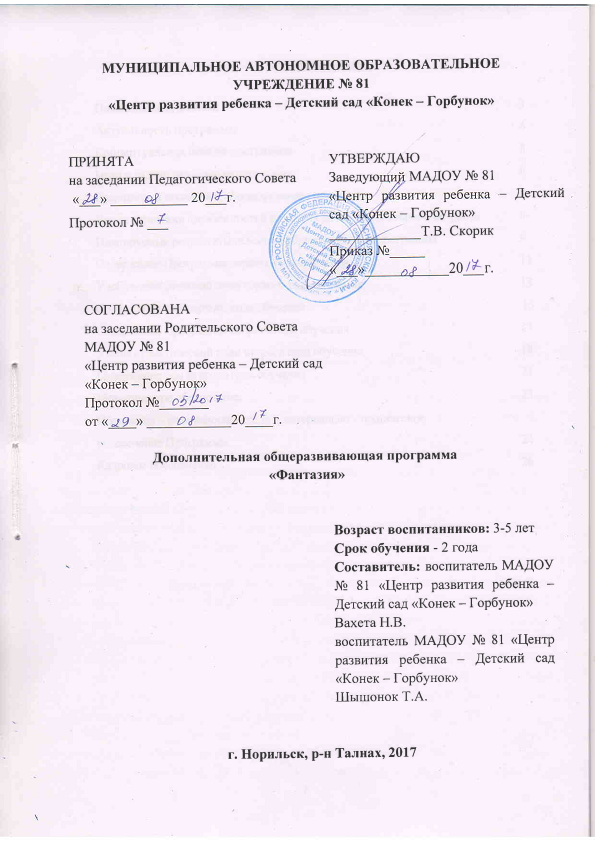 